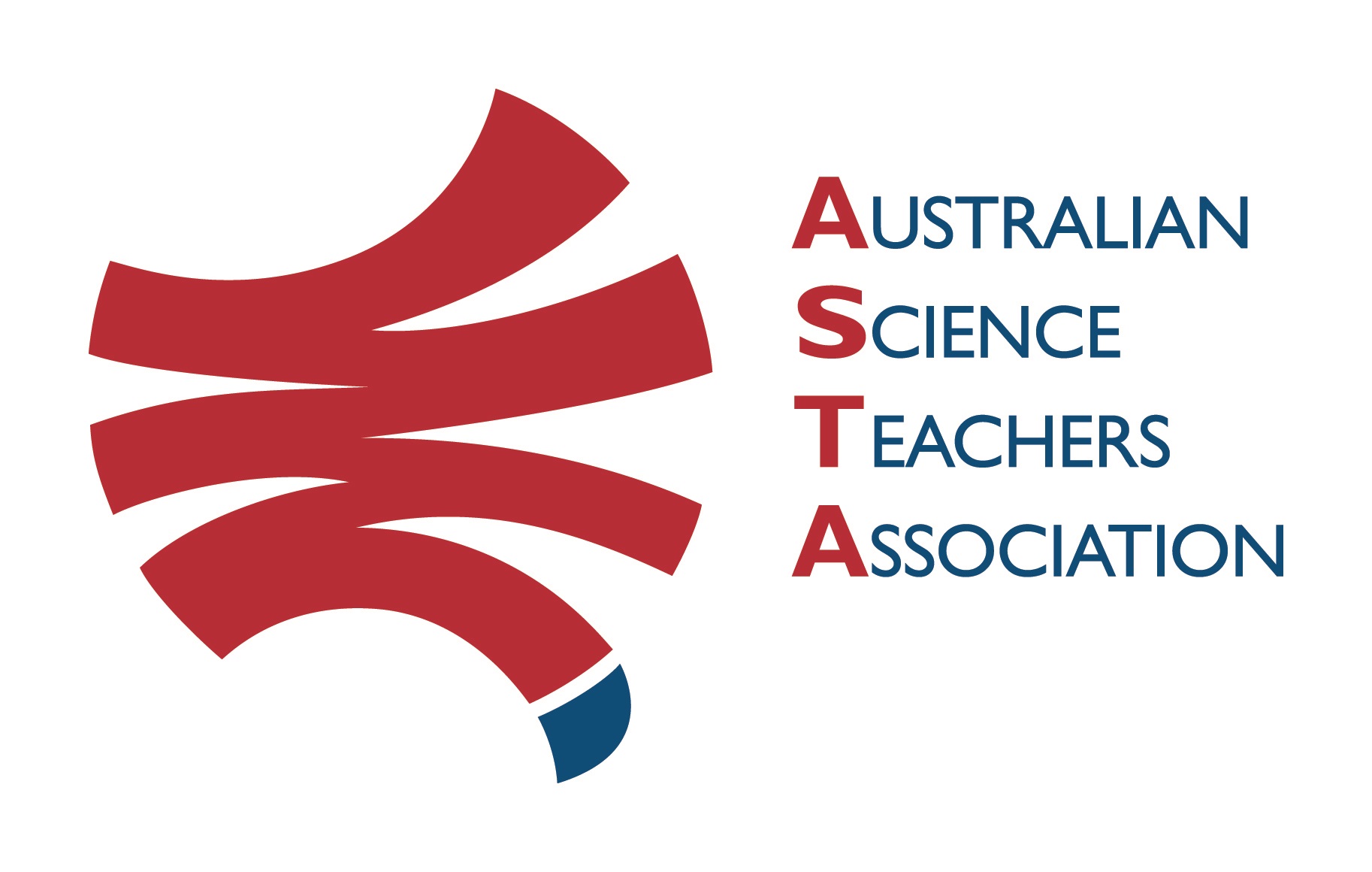 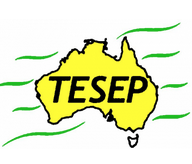 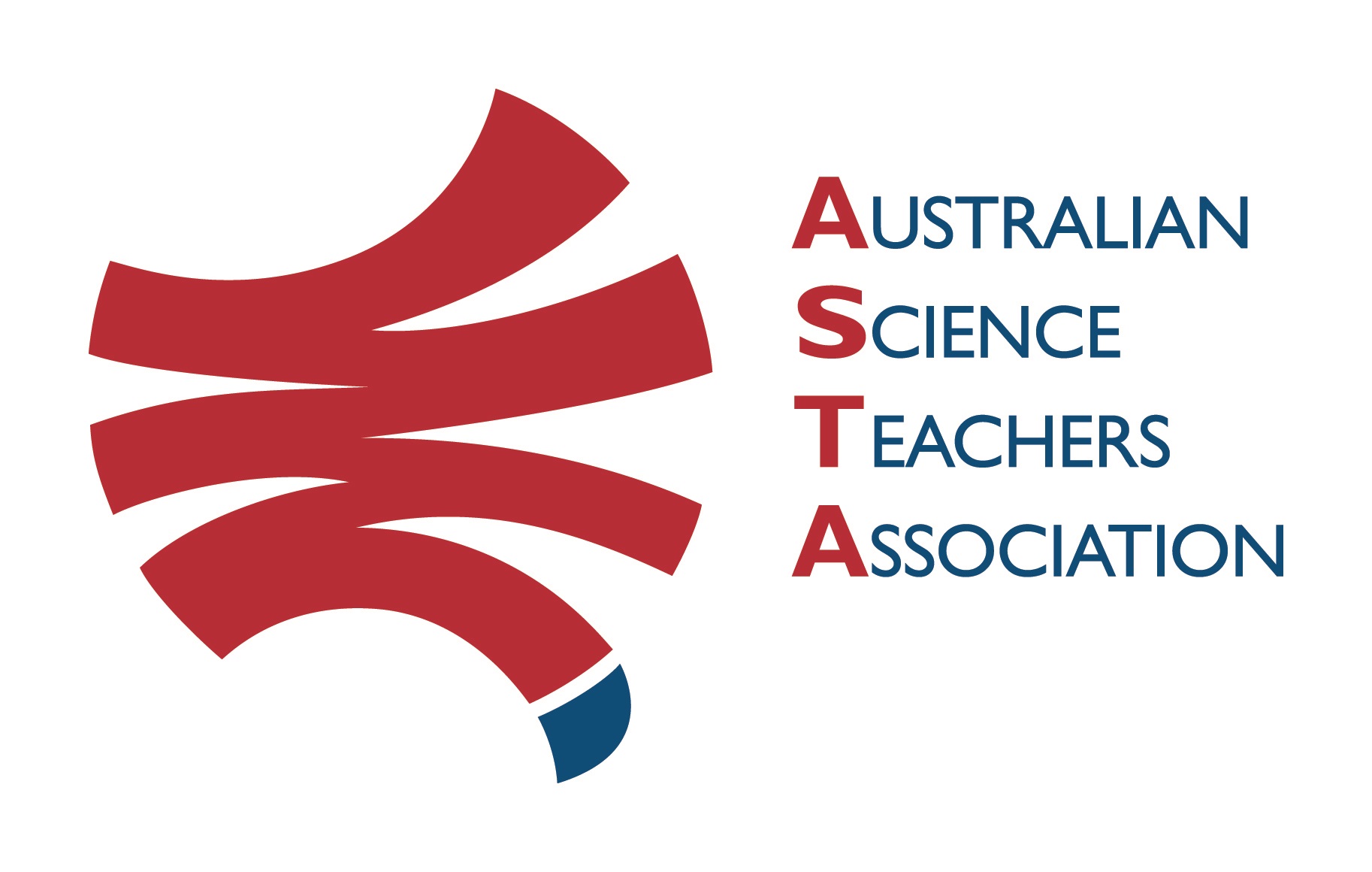 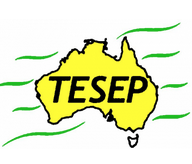 TESEP PRESENTS: AFTER SCHOOL PROFESSIONAL DEVELOPMENT (PD)Mon 3 April 2023, 3:30pm-6pm 2-PD Rocks (TESEP Rock Kit Teaching Pack) & Fossils, Evolution & Extinctions (Aust fossil changes through time, big extinctions, integrated plate tectonics/climate/volcanic events)Tue 16 May 4pm-6pm Fieldtrip, Rock Stories, Northern Grampians, (stories of the local rocks, guide through worksheets), meet at Halls Gap (details tbc) School: Holy Trinity Lutheran College, 25 Trinity Dve, Horsham Vic   Meeting Room: Agora meeting space - Senior School building, ReceptionDate: Mon 03 April 2023 PD workshop, Tue 16 May Fieldtrip, Facilitator: Paige Moore, HorshamThe RocksExpo experience includes– 1. Incursions – classroom lessons with students and teachers.
2. PD workshops – After-school professional development workshops for teachers (1- to 2-PD sessions @ $25 per attendee for visiting teachers, FREE to host-school teachers).3. ASTA Certificate of attendance – A certificate of hours and workshop outcomes will be issued.4. FREE rock kit – Host to receive a FREE rock kit and Plate Tectonics poster.5. Introductory RocksExpo feature How to Use the Rock Kit and Teaching Pack (e.g. how to relate rock kit rocks to rock stories, 3D rendered samples, virtual thin sections and virtual outcrops). 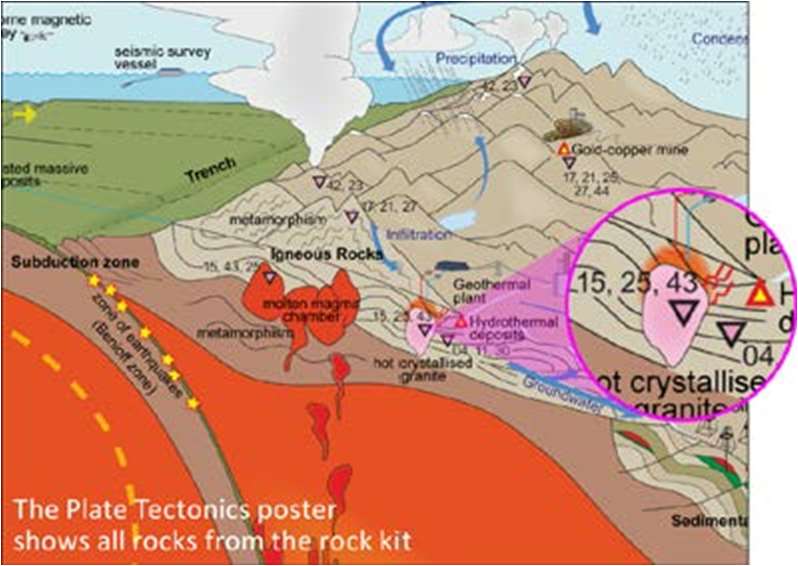 6. Subsequent RocksExpo topics can be chosen from TESEP’s “The Challenging Earth” series Presenters: Rod Boucher is a keen ore geologist, who has worked in industry across Australia. Dr Stephen Carey (ex-Federation Univ, Ballarat) will lead the fieldtrip. He has many years of studying the geology of this region and in teaching earth science.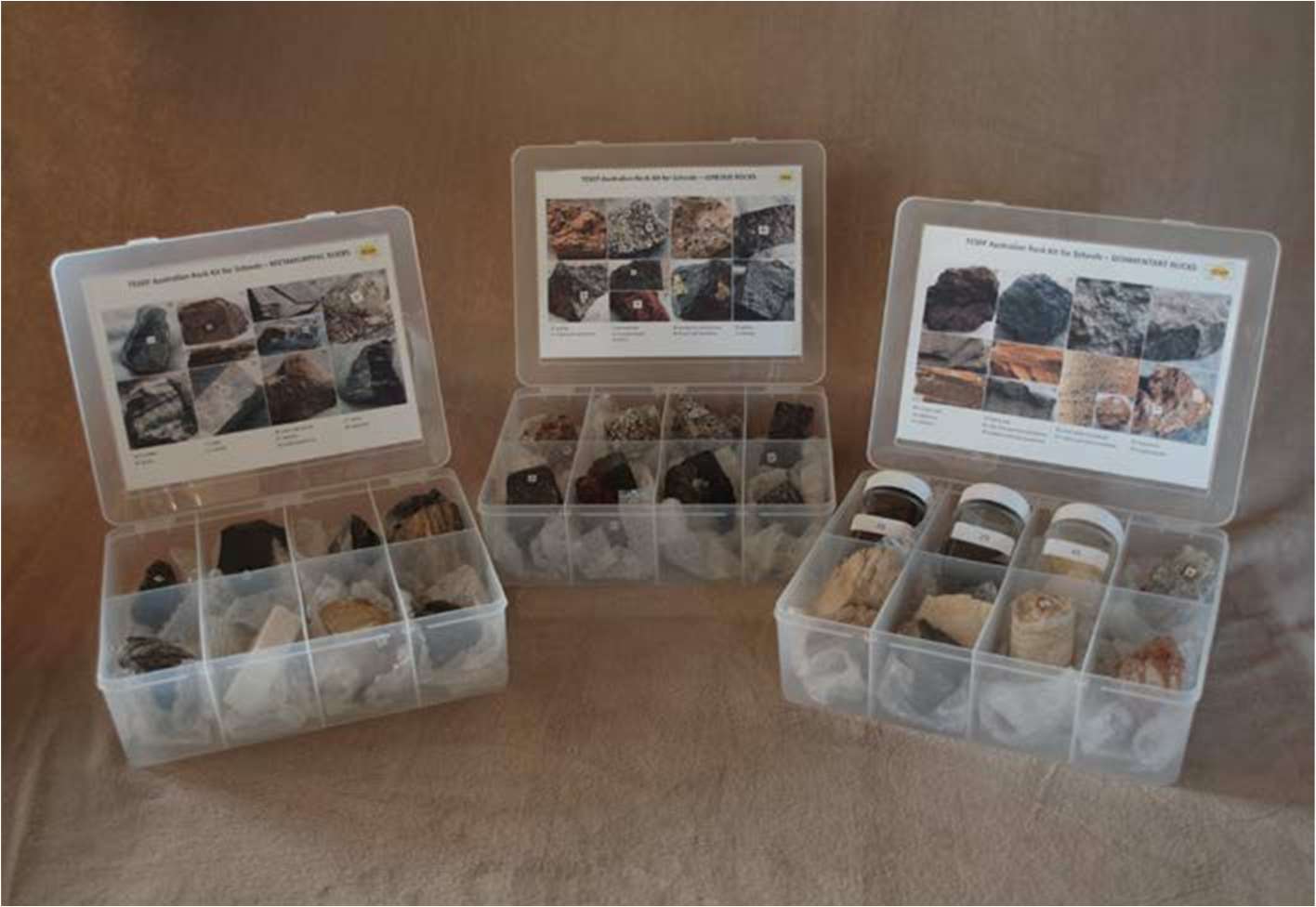 Booking form